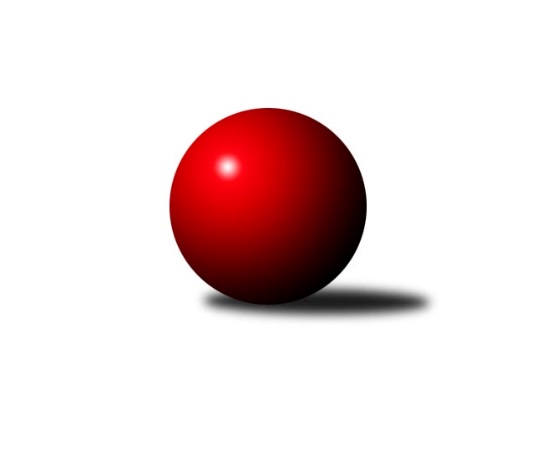 Č.17Ročník 2021/2022	24.2.2022Nejlepšího výkonu v tomto kole: 2624 dosáhlo družstvo: AC Sparta Praha CMistrovství Prahy 4 2021/2022Výsledky 17. kolaSouhrnný přehled výsledků:SK Rapid Praha B	- TJ Astra Zahradní Město C	1:7	2104:2463	2.0:10.0	7.2.SC Olympia Radotín C	- AC Sparta Praha C	0:8	2233:2624	1.0:11.0	15.2.TJ Sokol Praha-Vršovice D	- KK Slavoj Praha E	6:2	2134:2044	6.0:6.0	16.2.SC Olympia Radotín B	- SK Meteor Praha F	5.5:2.5	2271:2234	7.0:5.0	24.2.TJ Sokol Rudná D	- TJ Sokol Rudná E	6:2	2296:2191	7.0:5.0	24.2.SK Rapid Praha B	- TJ Sokol Rudná D	2:6	2114:2207	5.0:7.0	17.1.AC Sparta Praha C	- TJ Sokol Rudná E	7:1	2434:2191	10.5:1.5	9.2.SK Meteor Praha F	- AC Sparta Praha C	2:6	2425:2503	5.0:7.0	26.1.TJ Sokol Praha-Vršovice D	- SK Rapid Praha B	8:0	2182:1745	11.0:1.0	26.1.KK Slavoj Praha E	- TJ Astra Zahradní Město C	1:7	2265:2474	2.0:10.0	28.1.TJ Sokol Rudná E	- SC Olympia Radotín C	6:2	2154:2062	7.0:5.0	28.1.TJ Sokol Rudná D	- SC Olympia Radotín B	7:1	2175:2070	7.0:5.0	31.1.SC Olympia Radotín C	- SK Meteor Praha F	2:6	2222:2378	3.5:8.5	1.2.SC Olympia Radotín B	- TJ Sokol Praha-Vršovice D	6.5:1.5	2376:2232	9.0:3.0	3.2.TJ Sokol Rudná D	- KK Slavoj Praha E	6:2	2156:2055	7.0:5.0	8.2.TJ Astra Zahradní Město C	- SC Olympia Radotín C	8:0	2428:1925	10.0:2.0	20.1.KK Slavoj Praha E	- AC Sparta Praha C	2.5:5.5	2259:2324	6.0:6.0	11.2.TJ Sokol Rudná E	- SC Olympia Radotín B	5:3	2258:2235	5.0:7.0	18.2.TJ Astra Zahradní Město C	- SC Olympia Radotín B	6:2	2308:2258	8.0:4.0	17.2.AC Sparta Praha C	- SK Rapid Praha B	8:0	2405:2056	10.0:2.0	23.2.Tabulka družstev:	1.	AC Sparta Praha C	18	15	3	0	112.0 : 32.0 	152.5 : 63.5 	 2373	33	2.	TJ Astra Zahradní Město C	18	13	1	4	97.5 : 46.5 	138.5 : 77.5 	 2232	27	3.	SC Olympia Radotín B	18	13	1	4	90.0 : 54.0 	130.5 : 85.5 	 2255	27	4.	TJ Sokol Rudná D	17	11	0	6	83.0 : 53.0 	112.5 : 91.5 	 2170	22	5.	SK Meteor Praha F	16	9	0	7	73.5 : 54.5 	111.0 : 81.0 	 2239	18	6.	TJ Sokol Rudná E	17	9	0	8	71.0 : 65.0 	102.5 : 101.5 	 2228	18	7.	KK Slavoj Praha E	17	6	1	10	54.0 : 82.0 	88.5 : 115.5 	 2101	13	8.	TJ Sokol Praha-Vršovice D	17	5	0	12	52.5 : 83.5 	84.0 : 120.0 	 2149	10	9.	SC Olympia Radotín C	17	1	0	16	29.0 : 107.0 	61.5 : 142.5 	 1999	2	10.	SK Rapid Praha B	17	1	0	16	25.5 : 110.5 	50.5 : 153.5 	 1965	2Podrobné výsledky kola:	 SK Rapid Praha B	2104	1:7	2463	TJ Astra Zahradní Město C	Pavel Eder	 	 192 	 163 		355 	 0:2 	 414 	 	197 	 217		Milan Mrvík	Marek Švenda	 	 163 	 197 		360 	 0:2 	 433 	 	215 	 218		Pavel Rákos	Petr Švenda	 	 185 	 211 		396 	 1:1 	 388 	 	205 	 183		Pavel Kratochvíl	Jiří Kukla	 	 134 	 128 		262 	 0:2 	 441 	 	226 	 215		Daniel Volf	Roman Hašek	 	 188 	 207 		395 	 1:1 	 399 	 	206 	 193		Roman Mrvík	Antonín Krampera	 	 172 	 164 		336 	 0:2 	 388 	 	195 	 193		Tomáš Turnskýrozhodčí: Vedoucí družstevNejlepší výkon utkání: 441 - Daniel Volf	 SC Olympia Radotín C	2233	0:8	2624	AC Sparta Praha C	Aleš Nedbálek	 	 123 	 187 		310 	 0:2 	 469 	 	219 	 250		Stanislav Řádek	Ludmila Zlatníková	 	 189 	 191 		380 	 1:1 	 392 	 	183 	 209		Jiří Lankaš	Vojtěch Zlatník	 	 208 	 208 		416 	 0:2 	 450 	 	231 	 219		Tomáš Sůva	Petr Zlatník	 	 140 	 196 		336 	 0:2 	 461 	 	229 	 232		Martin Dubský	Jan Kalina	 	 199 	 204 		403 	 0:2 	 440 	 	202 	 238		Pavel Pavlíček	Petr Žáček	 	 183 	 205 		388 	 0:2 	 412 	 	204 	 208		Jan Červenkarozhodčí: Jiří UjhelyiNejlepší výkon utkání: 469 - Stanislav Řádek	 TJ Sokol Praha-Vršovice D	2134	6:2	2044	KK Slavoj Praha E	Jitka Vykouková	 	 181 	 184 		365 	 0:2 	 380 	 	190 	 190		Kateřina Majerová	Květuše Pytlíková	 	 199 	 191 		390 	 2:0 	 272 	 	139 	 133		Barbora Králová	Jindřich Zajíček	 	 138 	 172 		310 	 1:1 	 302 	 	151 	 151		Vladimír Busta	Milan Lukeš	 	 182 	 188 		370 	 1:1 	 338 	 	190 	 148		Jiří Hendrych	Jarmila Fremrová	 	 199 	 168 		367 	 2:0 	 342 	 	175 	 167		Daniel Kulhánek	Zdeněk Poutník	 	 179 	 153 		332 	 0:2 	 410 	 	195 	 215		Aleš Králrozhodčí: Radim AbrahámNejlepší výkon utkání: 410 - Aleš Král	 SC Olympia Radotín B	2271	5.5:2.5	2234	SK Meteor Praha F	Radek Pauk	 	 204 	 203 		407 	 1:1 	 381 	 	214 	 167		Petra Grulichová	Renáta Francová	 	 170 	 177 		347 	 0:2 	 392 	 	202 	 190		Bohumil Fojt	Pavel Šimek	 	 179 	 198 		377 	 2:0 	 338 	 	171 	 167		Jana Fojtová	Květa Dvořáková	 	 184 	 191 		375 	 1:1 	 379 	 	210 	 169		Martin Povolný	Eva Hucková	 	 195 	 189 		384 	 1:1 	 384 	 	191 	 193		Miroslava Martincová	Miloš Dudek	 	 196 	 185 		381 	 2:0 	 360 	 	195 	 165		Mikoláš Dvořákrozhodčí:  Vedoucí družstevNejlepší výkon utkání: 407 - Radek Pauk	 TJ Sokol Rudná D	2296	6:2	2191	TJ Sokol Rudná E	Luboš Machulka	 	 208 	 190 		398 	 2:0 	 326 	 	161 	 165		Milan Drhovský	Miloslav Dvořák	 	 191 	 199 		390 	 1:1 	 380 	 	197 	 183		Zdeněk Mora	Petr Fišer	 	 177 	 224 		401 	 1:1 	 352 	 	200 	 152		Karel Novotný	Jana Fišerová	 	 161 	 190 		351 	 1:1 	 376 	 	192 	 184		Karel Kohout	Jaroslav Mařánek	 	 195 	 193 		388 	 0:2 	 405 	 	207 	 198		Jan Mařánek	Helena Machulková	 	 182 	 186 		368 	 2:0 	 352 	 	177 	 175		Tomáš Novotnýrozhodčí:  Vedoucí družstevNejlepší výkon utkání: 405 - Jan Mařánek	 SK Rapid Praha B	2114	2:6	2207	TJ Sokol Rudná D	Pavel Eder	 	 180 	 187 		367 	 2:0 	 344 	 	171 	 173		Jaroslav Mařánek	Jiří Potměšil	 	 143 	 152 		295 	 0:2 	 387 	 	199 	 188		Miloslav Dvořák	Roman Hašek	 	 170 	 209 		379 	 1:1 	 362 	 	177 	 185		Jana Fišerová	Antonín Krampera	 	 140 	 157 		297 	 0:2 	 333 	 	144 	 189		Aleza Gryz	Petr Švenda	 	 172 	 217 		389 	 1:1 	 391 	 	188 	 203		Luboš Machulka	Marek Švenda	 	 192 	 195 		387 	 1:1 	 390 	 	198 	 192		Petr Fišerrozhodčí: Vedoucí družstevNejlepší výkon utkání: 391 - Luboš Machulka	 AC Sparta Praha C	2434	7:1	2191	TJ Sokol Rudná E	Jiří Lankaš	 	 209 	 202 		411 	 2:0 	 382 	 	187 	 195		Karel Novotný	Pavel Pavlíček	 	 211 	 200 		411 	 2:0 	 385 	 	195 	 190		Zdeněk Mora	Tomáš Sůva	 	 192 	 215 		407 	 2:0 	 317 	 	169 	 148		Jakub Adam	Stanislav Řádek	 	 195 	 195 		390 	 1.5:0.5 	 347 	 	195 	 152		Milan Drhovský	Jan Červenka	 	 192 	 209 		401 	 1:1 	 406 	 	215 	 191		Jan Mařánek	Tomáš Sysala	 	 205 	 209 		414 	 2:0 	 354 	 	177 	 177		Tomáš Novotnýrozhodčí: Vedoucí družstevNejlepší výkon utkání: 414 - Tomáš Sysala	 SK Meteor Praha F	2425	2:6	2503	AC Sparta Praha C	Martin Smetana	 	 196 	 174 		370 	 1:1 	 389 	 	184 	 205		Stanislav Řádek	Petra Grulichová	 	 210 	 203 		413 	 1:1 	 403 	 	190 	 213		Pavel Pavlíček	Jana Fojtová	 	 184 	 175 		359 	 0:2 	 404 	 	199 	 205		Jiří Lankaš	Zuzana Edlmannová	 	 219 	 214 		433 	 1:1 	 434 	 	229 	 205		Martin Dubský	Martin Povolný	 	 220 	 208 		428 	 1:1 	 426 	 	204 	 222		Jan Červenka	Miroslava Martincová	 	 194 	 228 		422 	 1:1 	 447 	 	221 	 226		Tomáš Sůvarozhodčí:  Vedoucí družstevNejlepší výkon utkání: 447 - Tomáš Sůva	 TJ Sokol Praha-Vršovice D	2182	8:0	1745	SK Rapid Praha B	Miloslav Fous	 	 171 	 198 		369 	 1:1 	 368 	 	197 	 171		Petr Švenda	Milan Lukeš	 	 193 	 179 		372 	 2:0 	 219 	 	73 	 146		Jiří Potměšil	Květuše Pytlíková	 	 186 	 182 		368 	 2:0 	 325 	 	166 	 159		Pavel Eder	Renata Göringerová	 	 194 	 181 		375 	 2:0 	 261 	 	138 	 123		Antonín Krampera	Zdeněk Poutník *1	 	 172 	 164 		336 	 2:0 	 241 	 	129 	 112		Jaroslav Svozil	Jarmila Fremrová	 	 178 	 184 		362 	 2:0 	 331 	 	161 	 170		Roman Hašekrozhodčí: Jan Adamstřídání: *1 od 51. hodu Jitka VykoukováNejlepší výkon utkání: 375 - Renata Göringerová	 KK Slavoj Praha E	2265	1:7	2474	TJ Astra Zahradní Město C	Barbora Králová	 	 188 	 170 		358 	 1:1 	 368 	 	181 	 187		Pavel Kratochvíl	Vladimír Busta	 	 133 	 154 		287 	 0:2 	 385 	 	199 	 186		Milan Mrvík	Martin Hřebejk	 	 162 	 160 		322 	 0:2 	 372 	 	178 	 194		Pavel Rákos	Petr Beneda	 	 215 	 230 		445 	 1:1 	 444 	 	239 	 205		Tomáš Doležal	Daniel Kulhánek	 	 206 	 182 		388 	 0:2 	 431 	 	243 	 188		Roman Mrvík	Aleš Král	 	 233 	 232 		465 	 0:2 	 474 	 	241 	 233		Tomáš Turnskýrozhodčí: Vedoucí družstevNejlepší výkon utkání: 474 - Tomáš Turnský	 TJ Sokol Rudná E	2154	6:2	2062	SC Olympia Radotín C	Klára Slunečková	 	 182 	 188 		370 	 2:0 	 338 	 	165 	 173		Petr Zlatník	Zdeněk Mora	 	 174 	 204 		378 	 2:0 	 321 	 	159 	 162		Aleš Nedbálek	Karel Kohout	 	 196 	 170 		366 	 0:2 	 400 	 	212 	 188		Vojtěch Zlatník	Karel Novotný	 	 176 	 169 		345 	 1:1 	 313 	 	143 	 170		Karel Svoboda	Tomáš Novotný	 	 161 	 194 		355 	 1:1 	 343 	 	183 	 160		Petr Žáček	Milan Drhovský	 	 164 	 176 		340 	 1:1 	 347 	 	174 	 173		Jan Kalinarozhodčí: vdNejlepší výkon utkání: 400 - Vojtěch Zlatník	 TJ Sokol Rudná D	2175	7:1	2070	SC Olympia Radotín B	Luboš Machulka	 	 227 	 199 		426 	 1:1 	 401 	 	192 	 209		Radek Pauk	Petr Fišer	 	 198 	 198 		396 	 2:0 	 331 	 	168 	 163		Eva Hucková	Miloslav Dvořák	 	 161 	 200 		361 	 1:1 	 353 	 	186 	 167		Květa Dvořáková	Jaroslav Mařánek	 	 207 	 177 		384 	 1:1 	 343 	 	165 	 178		Pavel Šimek	Jana Fišerová	 	 147 	 187 		334 	 2:0 	 279 	 	141 	 138		Pavla Šimková	Aleza Gryz	 	 136 	 138 		274 	 0:2 	 363 	 	184 	 179		Martin Šimekrozhodčí: Nejlepší výkon utkání: 426 - Luboš Machulka	 SC Olympia Radotín C	2222	2:6	2378	SK Meteor Praha F	Vojtěch Zlatník	 	 213 	 237 		450 	 2:0 	 426 	 	211 	 215		Bohumil Fojt	Ludmila Zlatníková	 	 186 	 192 		378 	 0:2 	 408 	 	196 	 212		Petra Grulichová	Petr Zlatník	 	 157 	 191 		348 	 0:2 	 429 	 	216 	 213		Jana Fojtová	Leoš Labuta	 	 172 	 171 		343 	 0.5:1.5 	 362 	 	172 	 190		Zuzana Edlmannová *1	Jan Kalina	 	 182 	 187 		369 	 1:1 	 363 	 	185 	 178		Martin Povolný	Petr Žáček	 	 156 	 178 		334 	 0:2 	 390 	 	187 	 203		Miroslava Martincovározhodčí: Jiří Ujhelyistřídání: *1 od 51. hodu Mikoláš DvořákNejlepší výkon utkání: 450 - Vojtěch Zlatník	 SC Olympia Radotín B	2376	6.5:1.5	2232	TJ Sokol Praha-Vršovice D	Květa Dvořáková	 	 207 	 203 		410 	 2:0 	 334 	 	172 	 162		Zdeněk Poutník	Pavla Šimková	 	 184 	 180 		364 	 1:1 	 392 	 	225 	 167		Jitka Vykouková	Pavel Šimek	 	 205 	 193 		398 	 2:0 	 342 	 	154 	 188		Milan Lukeš *1	Radek Pauk	 	 207 	 226 		433 	 2:0 	 416 	 	205 	 211		Renata Göringerová	Martin Šimek	 	 175 	 198 		373 	 1:1 	 350 	 	176 	 174		Miloslav Fous	Eva Hucková	 	 196 	 202 		398 	 1:1 	 398 	 	201 	 197		Jarmila Fremrovározhodčí:  Vedoucí družstevstřídání: *1 od 51. hodu Květuše PytlíkováNejlepší výkon utkání: 433 - Radek Pauk	 TJ Sokol Rudná D	2156	6:2	2055	KK Slavoj Praha E	Luboš Machulka	 	 212 	 207 		419 	 1:1 	 406 	 	219 	 187		Kateřina Majerová	Petr Fišer	 	 212 	 201 		413 	 2:0 	 319 	 	174 	 145		Barbora Králová	Miloslav Dvořák	 	 154 	 180 		334 	 2:0 	 277 	 	131 	 146		Vladimír Busta	Jaroslav Mařánek	 	 184 	 175 		359 	 2:0 	 259 	 	124 	 135		Martin Hřebejk	Jana Fišerová	 	 150 	 182 		332 	 0:2 	 368 	 	179 	 189		Daniel Kulhánek	Helena Machulková	 	 154 	 145 		299 	 0:2 	 426 	 	217 	 209		Aleš Králrozhodčí: Nejlepší výkon utkání: 426 - Aleš Král	 TJ Astra Zahradní Město C	2428	8:0	1925	SC Olympia Radotín C	Pavel Kratochvíl	 	 209 	 212 		421 	 2:0 	 252 	 	132 	 120		Aleš Nedbálek	Daniel Volf	 	 207 	 178 		385 	 1:1 	 365 	 	169 	 196		Vojtěch Zlatník	Tomáš Doležal	 	 193 	 213 		406 	 2:0 	 311 	 	147 	 164		Leoš Labuta	Milan Mrvík	 	 170 	 221 		391 	 2:0 	 275 	 	126 	 149		Petr Zlatník	Roman Mrvík	 	 201 	 197 		398 	 1:1 	 383 	 	175 	 208		Jan Kalina	Tomáš Turnský	 	 211 	 216 		427 	 2:0 	 339 	 	151 	 188		Petr Žáčekrozhodčí: Nejlepší výkon utkání: 427 - Tomáš Turnský	 KK Slavoj Praha E	2259	2.5:5.5	2324	AC Sparta Praha C	David Dungel *1	 	 158 	 196 		354 	 1:1 	 390 	 	211 	 179		Jan Červenka	Barbora Králová	 	 178 	 221 		399 	 1:1 	 396 	 	196 	 200		Tomáš Sůva	Petr Beneda	 	 197 	 183 		380 	 1:1 	 398 	 	187 	 211		Jiří Lankaš	Martin Hřebejk	 	 136 	 152 		288 	 0:2 	 414 	 	218 	 196		Martin Dubský	Aleš Král	 	 179 	 202 		381 	 1:1 	 381 	 	186 	 195		Kristina Řádková	Daniel Kulhánek	 	 255 	 202 		457 	 2:0 	 345 	 	170 	 175		Tomáš Sysalarozhodčí:  Vedoucí družstevstřídání: *1 od 51. hodu Kateřina MajerováNejlepší výkon utkání: 457 - Daniel Kulhánek	 TJ Sokol Rudná E	2258	5:3	2235	SC Olympia Radotín B	Jakub Adam	 	 181 	 153 		334 	 0:2 	 366 	 	191 	 175		Pavel Šimek	Karel Kohout	 	 177 	 206 		383 	 1:1 	 371 	 	191 	 180		Květa Dvořáková	Zdeněk Mora	 	 200 	 195 		395 	 1:1 	 373 	 	169 	 204		Miloš Dudek	Karel Novotný	 	 189 	 228 		417 	 1:1 	 362 	 	197 	 165		Eva Hucková	Milan Drhovský	 	 159 	 191 		350 	 1:1 	 380 	 	192 	 188		Radek Pauk	Tomáš Novotný	 	 177 	 202 		379 	 1:1 	 383 	 	188 	 195		Martin Šimekrozhodčí:  Vedoucí družstevNejlepší výkon utkání: 417 - Karel Novotný	 TJ Astra Zahradní Město C	2308	6:2	2258	SC Olympia Radotín B	Daniel Volf	 	 192 	 188 		380 	 1:1 	 378 	 	207 	 171		Martin Šimek	Pavel Rákos	 	 189 	 176 		365 	 1:1 	 381 	 	183 	 198		Květa Dvořáková	Tomáš Doležal	 	 200 	 222 		422 	 1:1 	 387 	 	204 	 183		Miloš Dudek	Pavel Kratochvíl	 	 199 	 200 		399 	 2:0 	 360 	 	180 	 180		Eva Hucková	Roman Mrvík	 	 173 	 204 		377 	 1:1 	 402 	 	201 	 201		Radek Pauk	Milan Mrvík	 	 187 	 178 		365 	 2:0 	 350 	 	178 	 172		Pavel Šimekrozhodčí: Nejlepší výkon utkání: 422 - Tomáš Doležal	 AC Sparta Praha C	2405	8:0	2056	SK Rapid Praha B	Tomáš Sůva	 	 223 	 192 		415 	 2:0 	 327 	 	178 	 149		Jiří Potměšil	Pavel Pavlíček	 	 203 	 196 		399 	 2:0 	 296 	 	137 	 159		Jaroslav Svozil	Jan Červenka	 	 193 	 195 		388 	 2:0 	 339 	 	163 	 176		Antonín Krampera	Stanislav Řádek	 	 211 	 197 		408 	 2:0 	 340 	 	153 	 187		Roman Hašek	Kristina Řádková	 	 199 	 200 		399 	 1:1 	 397 	 	187 	 210		Petr Švenda	Tomáš Sysala	 	 190 	 206 		396 	 1:1 	 357 	 	193 	 164		Marek Švendarozhodčí: Vedoucí družstevNejlepší výkon utkání: 415 - Tomáš SůvaPořadí jednotlivců:	jméno hráče	družstvo	celkem	plné	dorážka	chyby	poměr kuž.	Maximum	1.	Martin Dubský 	AC Sparta Praha C	427.40	293.9	133.5	6.6	5/6	(461)	2.	Luboš Machulka 	TJ Sokol Rudná D	423.55	301.4	122.2	8.8	4/5	(480)	3.	Aleš Král 	KK Slavoj Praha E	421.08	292.0	129.0	8.0	4/6	(465)	4.	Pavel Pavlíček 	AC Sparta Praha C	417.41	293.4	124.0	8.3	5/6	(482)	5.	Tomáš Turnský 	TJ Astra Zahradní Město C	409.29	282.0	127.3	8.0	6/6	(474)	6.	Tomáš Sůva 	AC Sparta Praha C	408.35	286.8	121.5	9.7	6/6	(450)	7.	Jan Červenka 	AC Sparta Praha C	399.16	284.2	115.0	12.1	5/6	(443)	8.	Jan Mařánek 	TJ Sokol Rudná E	396.46	273.9	122.5	8.9	6/6	(488)	9.	Zuzana Edlmannová 	SK Meteor Praha F	395.46	279.3	116.2	10.1	4/6	(442)	10.	Vojtěch Zlatník 	SC Olympia Radotín C	394.83	289.2	105.7	11.7	4/6	(450)	11.	Radek Pauk 	SC Olympia Radotín B	394.01	276.2	117.8	9.9	6/6	(433)	12.	Martin Povolný 	SK Meteor Praha F	390.95	278.8	112.1	12.0	6/6	(430)	13.	Tomáš Doležal 	TJ Astra Zahradní Město C	390.06	282.6	107.4	12.3	6/6	(444)	14.	Kateřina Majerová 	KK Slavoj Praha E	389.17	279.5	109.6	11.1	6/6	(433)	15.	Petra Grulichová 	SK Meteor Praha F	388.21	275.0	113.2	11.3	6/6	(435)	16.	Jiří Lankaš 	AC Sparta Praha C	387.61	283.2	104.4	10.8	6/6	(418)	17.	Petr Fišer 	TJ Sokol Rudná D	386.56	274.6	111.9	11.1	5/5	(436)	18.	Roman Mrvík 	TJ Astra Zahradní Město C	386.08	278.4	107.7	12.3	6/6	(466)	19.	Miroslava Martincová 	SK Meteor Praha F	385.27	272.3	113.0	10.9	6/6	(439)	20.	Martin Šimek 	SC Olympia Radotín B	383.56	271.3	112.3	9.9	6/6	(427)	21.	Květa Dvořáková 	SC Olympia Radotín B	383.39	274.3	109.1	11.7	6/6	(423)	22.	Petr Beneda 	KK Slavoj Praha E	382.63	279.5	103.2	12.1	4/6	(445)	23.	Milan Mrvík 	TJ Astra Zahradní Město C	381.01	270.1	110.9	11.6	6/6	(425)	24.	Karel Novotný 	TJ Sokol Rudná E	380.39	270.4	110.0	11.2	5/6	(419)	25.	Stanislav Řádek 	AC Sparta Praha C	379.27	268.4	110.9	11.8	6/6	(469)	26.	Jan Kalina 	SC Olympia Radotín C	378.97	270.1	108.9	11.4	6/6	(406)	27.	Květuše Pytlíková 	TJ Sokol Praha-Vršovice D	378.29	279.5	98.8	13.1	6/6	(400)	28.	Pavel Šimek 	SC Olympia Radotín B	377.94	273.3	104.6	13.3	6/6	(428)	29.	Renata Göringerová 	TJ Sokol Praha-Vršovice D	375.72	276.1	99.6	14.2	6/6	(416)	30.	Daniel Kulhánek 	KK Slavoj Praha E	375.47	269.1	106.3	13.8	6/6	(457)	31.	Zdeněk Mora 	TJ Sokol Rudná E	373.25	277.0	96.2	12.8	4/6	(412)	32.	Jarmila Fremrová 	TJ Sokol Praha-Vršovice D	373.17	263.0	110.1	10.0	4/6	(403)	33.	Miloslav Fous 	TJ Sokol Praha-Vršovice D	371.92	273.6	98.3	13.8	6/6	(415)	34.	Eva Hucková 	SC Olympia Radotín B	371.37	269.3	102.1	13.1	5/6	(404)	35.	Milan Drhovský 	TJ Sokol Rudná E	370.42	271.6	98.8	14.7	6/6	(421)	36.	Petr Švenda 	SK Rapid Praha B	367.80	271.1	96.7	13.9	5/5	(437)	37.	Jana Fojtová 	SK Meteor Praha F	366.93	264.9	102.1	13.6	4/6	(429)	38.	Jitka Vykouková 	TJ Sokol Praha-Vršovice D	366.73	268.6	98.2	14.9	4/6	(394)	39.	Petr Majerníček 	TJ Astra Zahradní Město C	365.17	259.6	105.6	12.9	5/6	(386)	40.	Jana Fišerová 	TJ Sokol Rudná D	362.36	269.3	93.1	16.0	5/5	(404)	41.	Miloš Dudek 	SC Olympia Radotín B	361.80	264.1	97.7	14.5	5/6	(406)	42.	Tomáš Novotný 	TJ Sokol Rudná E	361.25	257.9	103.3	14.2	6/6	(421)	43.	Miloslav Dvořák 	TJ Sokol Rudná D	360.53	262.8	97.7	14.2	4/5	(390)	44.	Martin Smetana 	SK Meteor Praha F	359.54	258.9	100.7	13.0	4/6	(403)	45.	Marek Švenda 	SK Rapid Praha B	359.15	258.5	100.7	16.1	4/5	(387)	46.	Jan Seidl 	TJ Astra Zahradní Město C	354.40	258.9	95.5	16.7	5/6	(418)	47.	Vladimír Dvořák 	SC Olympia Radotín B	354.15	267.1	87.0	14.6	4/6	(370)	48.	Bohumil Fojt 	SK Meteor Praha F	353.75	256.7	97.0	11.5	6/6	(438)	49.	Jaroslav Mařánek 	TJ Sokol Rudná D	352.81	254.1	98.7	15.1	5/5	(393)	50.	Tomáš Sysala 	AC Sparta Praha C	350.47	259.8	90.7	16.0	4/6	(414)	51.	Helena Machulková 	TJ Sokol Rudná D	349.70	251.1	98.6	14.9	4/5	(377)	52.	Milan Lukeš 	TJ Sokol Praha-Vršovice D	349.02	254.7	94.3	15.6	4/6	(389)	53.	Mikoláš Dvořák 	SK Meteor Praha F	345.85	260.8	85.1	16.9	5/6	(369)	54.	Ludmila Zlatníková 	SC Olympia Radotín C	339.85	250.9	89.0	18.3	4/6	(394)	55.	Roman Hašek 	SK Rapid Praha B	337.65	257.9	79.8	19.9	4/5	(395)	56.	David Dungel 	KK Slavoj Praha E	329.45	249.6	79.8	19.7	5/6	(393)	57.	Jakub Adam 	TJ Sokol Rudná E	328.65	249.8	78.9	20.5	6/6	(395)	58.	Václav Vejvoda 	TJ Sokol Rudná D	323.88	231.3	92.6	15.4	4/5	(357)	59.	Petr Zlatník 	SC Olympia Radotín C	323.87	236.1	87.8	17.8	6/6	(381)	60.	Jaroslav Svozil 	SK Rapid Praha B	319.35	230.8	88.6	18.7	5/5	(382)	61.	Helena Hanzalová 	TJ Sokol Praha-Vršovice D	318.31	244.2	74.1	20.0	4/6	(375)	62.	Petr Žáček 	SC Olympia Radotín C	317.30	238.1	79.2	22.9	6/6	(388)	63.	Barbora Králová 	KK Slavoj Praha E	313.97	230.6	83.3	16.4	6/6	(428)	64.	Jiří Potměšil 	SK Rapid Praha B	307.35	229.3	78.1	22.8	5/5	(370)	65.	Karel Svoboda 	SC Olympia Radotín C	304.30	226.9	77.4	25.1	5/6	(330)	66.	Leoš Labuta 	SC Olympia Radotín C	301.00	231.6	69.5	24.0	5/6	(369)	67.	Martin Hřebejk 	KK Slavoj Praha E	300.00	223.7	76.3	20.5	5/6	(333)	68.	Aleš Nedbálek 	SC Olympia Radotín C	294.60	219.6	75.0	26.4	5/6	(342)	69.	Antonín Krampera 	SK Rapid Praha B	287.96	217.1	70.9	23.6	5/5	(343)	70.	Vladimír Busta 	KK Slavoj Praha E	284.00	212.3	71.8	22.3	4/6	(302)		Michal Majer 	TJ Sokol Rudná E	451.00	300.0	151.0	6.0	1/6	(451)		Vlastimil Bachor 	TJ Sokol Rudná E	437.50	288.0	149.5	5.0	2/6	(442)		Daniel Volf 	TJ Astra Zahradní Město C	409.83	291.6	118.3	9.2	2/6	(441)		Karel Kohout 	TJ Sokol Rudná E	391.50	263.8	127.7	10.8	2/6	(408)		Pavel Rákos 	TJ Astra Zahradní Město C	383.75	279.3	104.5	12.5	2/6	(433)		Radek Mora 	TJ Sokol Rudná E	381.00	261.0	120.0	12.0	1/6	(381)		Pavel Kratochvíl 	TJ Astra Zahradní Město C	380.31	271.4	108.9	13.2	3/6	(421)		Petr Zelenka 	TJ Sokol Rudná E	376.11	279.6	96.6	14.0	3/6	(413)		Klára Slunečková 	TJ Sokol Rudná E	370.00	245.0	125.0	8.0	1/6	(370)		Kristina Řádková 	AC Sparta Praha C	367.00	265.3	101.8	14.3	1/6	(399)		Zdeněk Mašek 	TJ Sokol Rudná D	360.00	257.3	102.7	12.8	3/5	(368)		Jiří Hendrych 	KK Slavoj Praha E	359.17	255.7	103.5	13.7	3/6	(373)		Dominik Kocman 	TJ Sokol Rudná D	358.50	264.0	94.5	13.5	2/5	(364)		Filip Makovský 	TJ Sokol Rudná E	356.44	266.0	90.4	14.6	3/6	(381)		Pavel Eder 	SK Rapid Praha B	350.04	257.4	92.7	19.9	3/5	(421)		Renáta Francová 	SC Olympia Radotín B	347.00	267.0	80.0	19.0	1/6	(347)		Jindřich Zajíček 	TJ Sokol Praha-Vršovice D	333.33	250.2	83.2	16.7	2/6	(362)		Zdeněk Poutník 	TJ Sokol Praha-Vršovice D	333.22	250.5	82.7	19.1	3/6	(358)		Kateřina Borysová 	TJ Sokol Rudná D	329.00	224.0	105.0	23.0	1/5	(329)		Martin Berezněv 	TJ Sokol Rudná E	326.50	249.0	77.5	25.5	1/6	(353)		Pavla Šimková 	SC Olympia Radotín B	321.50	229.5	92.0	20.0	2/6	(364)		Aleza Gryz 	TJ Sokol Rudná D	304.00	225.0	79.0	24.7	3/5	(333)		Jiří Kukla 	SK Rapid Praha B	262.00	218.0	44.0	39.0	1/5	(262)		Jan Adamec 	SK Rapid Praha B	215.75	168.0	47.8	11.5	2/5	(259)Sportovně technické informace:Starty náhradníků:registrační číslo	jméno a příjmení 	datum startu 	družstvo	číslo startu26636	Aleš Nedbálek	15.02.2022	SC Olympia Radotín C	3x
Hráči dopsaní na soupisku:registrační číslo	jméno a příjmení 	datum startu 	družstvo	26612	Pavla Šimková	31.01.2022	SC Olympia Radotín B	26010	Pavel Rákos	28.01.2022	TJ Astra Zahradní Město C	Program dalšího kola:18. kolo2.3.2022	st	17:30	SK Meteor Praha F - TJ Sokol Rudná D	4.3.2022	pá	17:00	KK Slavoj Praha E - SC Olympia Radotín C	4.3.2022	pá	17:30	SK Meteor Praha F - SK Rapid Praha B (dohrávka z 16. kola)	4.3.2022	pá	17:30	TJ Sokol Rudná E - TJ Sokol Praha-Vršovice D	Nejlepší šestka kola - absolutněNejlepší šestka kola - absolutněNejlepší šestka kola - absolutněNejlepší šestka kola - absolutněNejlepší šestka kola - dle průměru kuželenNejlepší šestka kola - dle průměru kuželenNejlepší šestka kola - dle průměru kuželenNejlepší šestka kola - dle průměru kuželenNejlepší šestka kola - dle průměru kuželenPočetJménoNázev týmuVýkonPočetJménoNázev týmuPrůměr (%)Výkon2xStanislav ŘádekSparta C4691xStanislav ŘádekSparta C125.5846910xMartin DubskýSparta C4617xMartin DubskýSparta C123.444617xTomáš SůvaSparta C4506xTomáš SůvaSparta C120.54501xDaniel VolfAstra C4417xAleš KrálSlavoj E119.094106xPavel PavlíčekSparta C4405xPavel PavlíčekSparta C117.824401xPavel RákosAstra C4331xDaniel VolfAstra C116.4441